Tillykke med det nye job- og velkommen som medarbejder i Ishøj Kommune!Vi vil gerne invitere dig med til vores introduktion af kommunen til nyansatte. Det foregår   tirsdag den 4. oktober 2016i kantinen på Rådhuset, Byrådssalen og som bustur rundt i kommunen. Ishøj er en moderne kommune i vækst. I dag er der flere end 22.000 indbyggere i kommunen mod kun 3.000 for bare 30 år siden. Det moderne Ishøj ses omkring Ishøj Bycenter. Det gamle Ishøj ses i landsbyerne Torslunde, Tranegilde og Ishøj Landsby. Ishøj er også en grøn kommune med vådområder, mark og skov på mere end 75 procent af arealet. Ishøj er byen ved stranden med lystbådehavn, campingpladser og indsøer. Ishøj er en flerkulturel by med mange nationaliteter, et spirende musikliv og enestående museer. Og Ishøj er Vestegnens uddannelsesby med unge, der flokkes på vej til Cph West.Ishøj Kommune har en vision der hedder ”mangfoldighed er en styrke”.  Det handler ikke kun om hudfarve, men også om at udnytte forskellige uddannelser, erfaringer på tværs af aldersgrupper, køn og så videre. Det vil sige, at vi arbejder inddragende, anerkendende, innovativt og tværfagligt. Vi har også en mission. Den hedder ”Vi er til for borgeren og det kommunale fællesskab”. Det er derfor vi er her. For den enkelte borger men også for fællesskabet. Det er både spændende og svært at være ny. Man skal vænne sig til nye omgivelser, rutiner, kolleger o.s.v. Det bliver ikke lettere – men måske mere spændende af, at du er blevet ansat i en meget stor virksomhed med mange forskellige opgaver.Vi vil gerne give dig et indtryk af hele kommunen og de mange forskellige arbejdsopgaver som varetages af Ishøj Kommune.Du skal derfor deltage i intro-arrangementet.Med venlig hilsenAnders Hvid JensenkommunaldirektørPROGRAMIntroduktion for nyansatte i Ishøj Kommune tirsdag 4. oktober 201608.30			Mødested kantinen etage 2 på Rådhuset08.30-09.00		Morgenbrød og kaffe/te09.00-10.00	Modtagelse i Byrådssalen v/Borgmester Ole Bjørstorp og Kommunaldirektør Anders Hvid Jensen.10.00-12.30             Bustur i Ishøj Kommune v/ Planchef Anja Carlslund12.30-13.30				Frokost et godt sted i kommunen.Bussen kører jer retur til Rådhuset efter frokosten.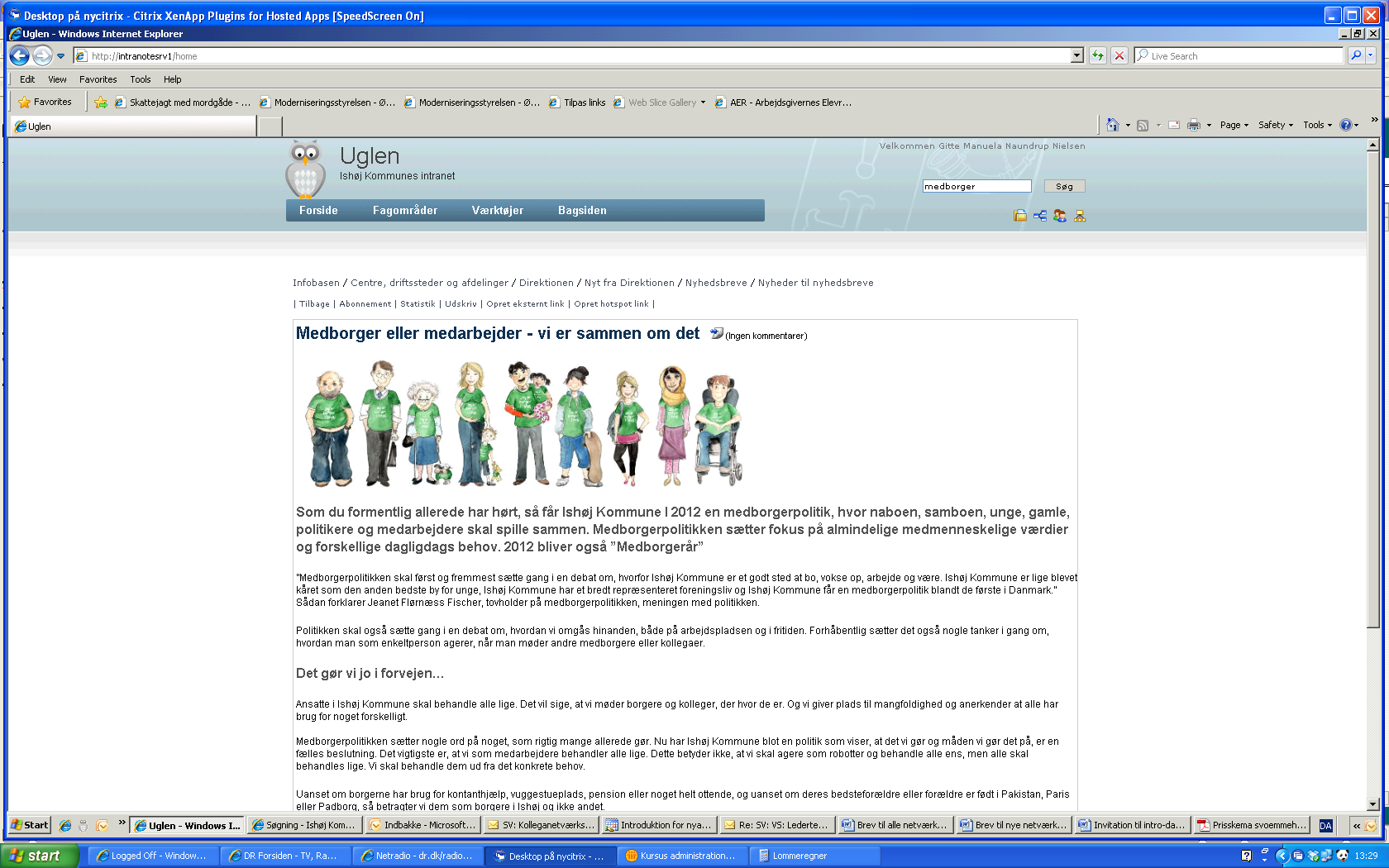 Gem programmet og meld dig til – du vil få en bekræftelse når tilmeldingen er modtaget. Tilmeldingen skal ske via vores kursusbase: Du går ind på ”Uglen” (kommunens interne net) – skriv ”kurser” i søgefelt – vælg tilmelding til kurser og klik på link – nyt faneblad åbner op - vælg Ishøj (under fanebladet ”kurser”) – Introduktion for nyansatte – Tilmeld - du udfylder tilmeldingen – afslut med ”send”. Hvis det driller, kan du skrive til bjc@ishoj.dk og blive meldt til.